2. pielikumsTEHNISKĀ SPECIFIKĀCIJA“Mēbeļu izgatavošana un uzstādīšana Daugavpils Draudzīgā acinājuma vidusskolas vajadzībām”Iepirkuma identifikācijas DDAV/2024-4Vispārīgās prasībasPiegādātājam jāizgatavo un jāpiegādā mēbeles, ņemot vērā Latvijas standartā “Mēbeles. Krēsli un galdi mācību iestādēm” noteiktās prasības.Piegādātājam jāgarantē mēbeļu kvalitāte - ne mazāk kā 60 mēnešus. Piedāvātajā garantijas laikā izpildītājam jānovērš mēbeļu jebkura veida ražošanas un montāžas defekti par saviem līdzekļiem piecu darba dienu laikā no pretenzijas saņemšanas dienas. Garantijas laikā konstatēto defektu novēršana, mēbeļu transportēšana no/uz pasūtītāja telpām piegādātājam jāveic par saviem līdzekļiem.Koksnes, plastmasas un metāla detaļu virsmu pārklājumi nedrīkst saturēt:- bīstamās vielas, kuras atbilstoši Direktīvai 1999/45/EC ir kancerogēnas, reproduktīvās sistēmas bojātājas, mutagēnas, toksiskas, alerģiskas ieelpojot vai bīstamas videi;- halogēnorganiskos liesmu novērsējus, ftalātus, aziridīnamīdus, poli-aziridīnamīdus vai svinu, kadmiju, hromu, dzīvsudrabu un to savienojumus;- gaistošos organiskos savienojumus, ja to īpatsvars pārsniedz 5% pārklājuma masas.Stiprinājumu  furnitūrai jābūt vizuāli nepamanāmai un jānodrošina mehānisko slodžu izturību saskaņā ar standartu LVS EN 527-2.Mēbeles jāizgatavo no kvalitatīva un veselībai nekaitīga materiāla. Virsmas viegli tīrāmas.Mēbeļu cenā jāiekļauj izmēru un konstrukcijas precizēšana, krāsu saskaņošana, izgatavošana, piegāde un montāža.Piegādātājam jāprecizē uz vietas mēbeļu konstrukcija, izmēri, jāsaskaņo krāsa.Attēliem un skicēm ir ilustratīva nozīme, noteicošais ir tehniskais apraksts.PrecesnosaukumsPreces apraksts SkaitsAttēls / skiceEUR bez PVN par vienu vienību1. Stūres modulisModulāra mīksto mēbeļu sistēma: ērts, stūres atpūtas mīkstais krēsls. Sēdekļa un atzveltnes konstrukcija nodrošina komfortu Materiāls: kvalitatīvs audums, metāla hromētas kājas. Izmēri:Augstums 800 mmPlatums 700 mmDziļums 700 mmKrāsa: jāsaskaņo ar Pasūtītāju2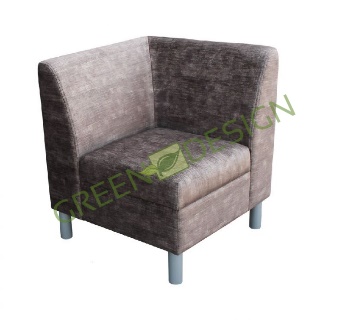 2. Vienvietīgs modulisModulāra mīksto mēbeļu sistēma: ērts, atpūtas vienvietīgais mīkstais krēsls. Sēdekļa un atzveltnes konstrukcija nodrošina komfortu Materiāls: kvalitatīvs audums, metāla hromētas kājas. Izmēri:Augstums 800 mmPlatums 600 mmDziļums 700 mmKrāsa: jāsaskaņo ar Pasūtītāju5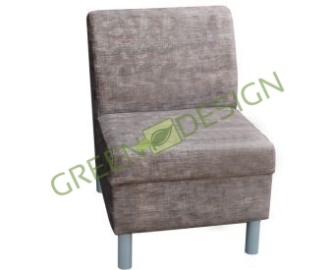 3. PufsModulāra mīksto mēbeļu sistēma: ērts, atpūtas mīkstais pufs. Sēdekļa konstrukcija nodrošina komfortu Materiāls: kvalitatīvs audums, metāla hromētas kājas. Izmēri:Augstums 460 mmPlatums 500 mmDziļums 700 mmKrāsa: jāsaskaņo ar Pasūtītāju3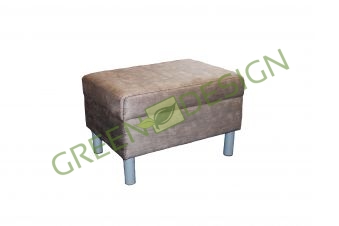 4. GaldiņšUniversāls kvadrāta formas galds ar plauktuAugstums: ne mazāk par 47.5 cmPlātums: ne mazāk par 1 mGarums: ne mazāk par 1 mMateriāls: laminēta kokskaidu plātne, biezums ne mazāk kā 18 mm.Krāsa: dižskābārdis (saskaņot ar Pasūtītāju)1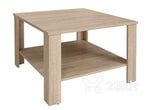 